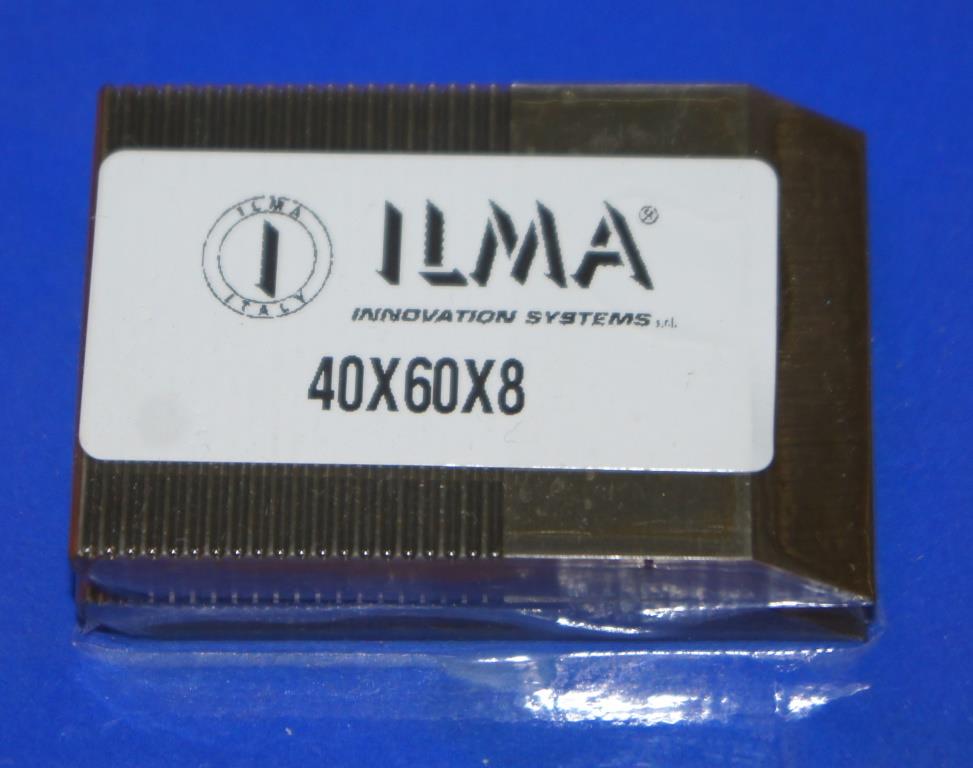 Код из 1САртикулНаименоваие/ Бренд/ПоставщикТехнические характеристикиГабаритыД*Ш*В,ммМасса,грМатериалМесто установки/НазначениеF0034635H40608Бланкета для профилирования HSS 18% 40*60*8 (ILMA)40*60*8300металлЧетырехстронние станки -Ножевые головы  F0034635H4060840*60*8300металлЧетырехстронние станки -Ножевые головы  F0034635H4060840*60*8300металлЧетырехстронние станки -Ножевые головы  